MIE 2017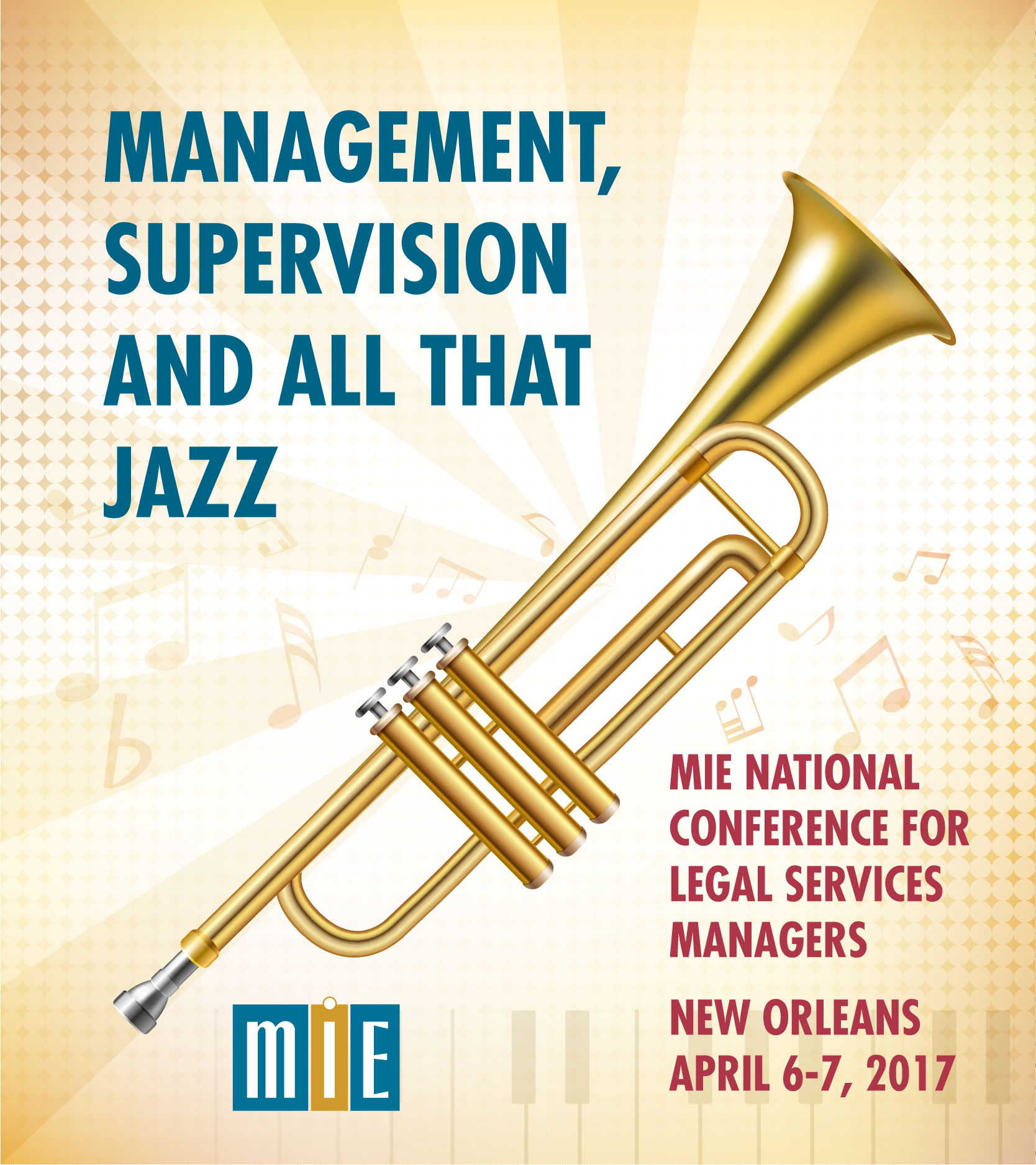 National Conference for Legal Services Managers

April 6 & 7
New Orleans, LA Agenda draft 3/06/17Wednesday, April 5, 2017Thursday, April 6, 2017Friday, April 7, 20176:00 pmInformal gathering of early arrivals – Meet at hotel bar, for drinks and to make dinner arrangements with colleagues7:30 – 8:30 am   Registration; Continental BreakfastBarnett ReceptionRegistration; Continental BreakfastBarnett ReceptionRegistration; Continental BreakfastBarnett ReceptionRegistration; Continental BreakfastBarnett ReceptionRegistration; Continental BreakfastBarnett Reception8:30 – 9:00 am        Welcome and Conference Overview: The Importance of Managers: Maximizing Services to Our ClientsWith Patricia Pap, MIE Executive Director, and Catherine Carr, Member, MIE Board of DirectorsBarnett Hall BWelcome and Conference Overview: The Importance of Managers: Maximizing Services to Our ClientsWith Patricia Pap, MIE Executive Director, and Catherine Carr, Member, MIE Board of DirectorsBarnett Hall BWelcome and Conference Overview: The Importance of Managers: Maximizing Services to Our ClientsWith Patricia Pap, MIE Executive Director, and Catherine Carr, Member, MIE Board of DirectorsBarnett Hall BWelcome and Conference Overview: The Importance of Managers: Maximizing Services to Our ClientsWith Patricia Pap, MIE Executive Director, and Catherine Carr, Member, MIE Board of DirectorsBarnett Hall BWelcome and Conference Overview: The Importance of Managers: Maximizing Services to Our ClientsWith Patricia Pap, MIE Executive Director, and Catherine Carr, Member, MIE Board of DirectorsBarnett Hall B9:00 – 10:30 amThe Roles of Supervisors and Managers:  Keeping the BeatBarnett Hall BCaring for Yourself Is Not Self-Indulgence, It Is Self-PreservationBarnett Hall ACaring for Yourself Is Not Self-Indulgence, It Is Self-PreservationBarnett Hall ARemote Supervision: Conducting the Band from AfarBarnett GreenRemote Supervision: Conducting the Band from AfarBarnett Green10:30 – 10:45 amBreakBreakBreakBreakBreak10:45 – 12:15 pmTime Management: Taking Control of Your TimeBarnett Hall BTime Management: Taking Control of Your TimeBarnett Hall BApproaches to Leadership in Legal Services – Getting the Band to Follow Your TuneBarnett GreenApproaches to Leadership in Legal Services – Getting the Band to Follow Your TuneBarnett GreenCommunity Lawyering: Defining the Work, Measuring the Advocacy and Empowering Communities to Ensure SuccessBarnett Hall A12:15 – 1:45 pmJoin a Colleague for Lunch Join a Colleague for Lunch Join a Colleague for Lunch Join a Colleague for Lunch Join a Colleague for Lunch 1:45 – 3:15 pmProviding Effective Feedback and Holding Difficult Conversations – Whether It’s “Boogie-Woogie:” or “The Blues”Barnett Hall BProviding Effective Feedback and Holding Difficult Conversations – Whether It’s “Boogie-Woogie:” or “The Blues”Barnett Hall BFacing the Music: What Goes Wrong (and Right!) with Teams and MeetingsBarnett Hall AFacing the Music: What Goes Wrong (and Right!) with Teams and MeetingsBarnett Hall AEmerging Technology and Trends Barnett Green3:15 – 3:30 pmBreakBreakBreakBreakBreak3:30 – 5:00 pmPlenary :  Leading Strategic Advocacy as a Middle Manager Plenary :  Leading Strategic Advocacy as a Middle Manager Plenary :  Leading Strategic Advocacy as a Middle Manager Plenary :  Leading Strategic Advocacy as a Middle Manager Plenary :  Leading Strategic Advocacy as a Middle Manager 7:30 - 8:30 amContinental BreakfastBarnett ReceptionContinental BreakfastBarnett ReceptionContinental BreakfastBarnett Reception8:30 – 10:00 amHot Topics in Legal Aid Barnett Hall BManaging Up – Getting in Sync with the BandleaderBarnett Hall ARoundtable: Unique Personnel Challenges in a Unionized WorkforceBarnett Green10:00 –10:15 amBreakBreakBreak10:15 –11:45 amIdentifying and Working through Workplace Issues which Implicate Legal ProtectionsBarnett Hall BStructuring the Dialog of Diversity and Inclusion in Legal Aid – Can We Talk?Barnett Hall AManaging with DataBarnett Green11:45 – 1:15 pmJoin a Colleague for Lunch Join a Colleague for Lunch Join a Colleague for Lunch 1:15 – 2:45 pmDelegation and Supervision Skills: It’s Not All Up to YouBarnett Hall BPerformance Management Systems – Getting the Band to hit Their NotesBarnett Hall ARoundtable : Personnel and Management IssuesBarnett Green2:45 - 3:00 pmBreakBreakBreak3:00 – 4:30 pmPlenary: The Professional Duty of Self-CareBarnett Hall BPlenary: The Professional Duty of Self-CareBarnett Hall BPlenary: The Professional Duty of Self-CareBarnett Hall B